PERSON PROFILE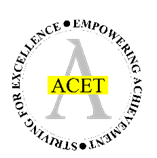 HIGHER LEVEL TEACHING ASSISTANTAF – Application Form   		   I – Interview   		   R – References   		   D- DocumentsEssentialDesirableMethod of AssessmentGeneral Qualifications & TrainingEvidence of a good standard of Literacy/Numeracy and a commitment to life- long learningAF, I & R5 GCSEs including English & Maths at Grade C (or equivalent)AF & DHLTA statusAF & DOther relevant qualifications (e.g. Foundation Degree in Education)/National Vocational Qualifications in Supporting Teaching and LearningAF & DCommitment to attend appropriate training and development, taking ownership of personal development and being willing to pursue development opportunitiesAF, I & RExperience2 years’ relevant experience ideally within a secondary school-based settingAF & ITraining in relevant learning strategies e.g. literacy and/or particular curriculum or learning area such as bilingual, sign language, dyslexia, ICT, maths, English, CACHE etcAF & IGeneral understanding of national curriculum and other basic learning programmesAF & I Recent relevant experience of an educationally inclusive environmentAF & IAn awareness of policies and procedures relating to child protection, code of practise, health, safety and security, confidentiality and data protection.AF, I & RExperience of planning and leading teaching and learning activities (under supervision)AF & ISkills, Knowledge & AptitudesKnowledge of multi-agency workingAF & ICommitment to the protection and safeguarding of children and young peopleAF & IUp to date knowledge of relevant legislation and guidance in relation to working with young peopleAF & IAble to remain calm under pressureAF & IAbility to work with minimum supervision at key times and to make decisions, in line with agreed procedures/policies e.g. prioritisation of work, appropriate release of sensitive information.AF & IKnowledge and ability in use of standard Microsoft Office software applications such as Word, ExcelAF & ICommitment to the promotion of positive values, attitudes and behaviourAF & IUnderstanding of effective teaching methodsAF & IKnowledge of how to successfully lead learning activities for a group or class of childrenAF & IKnowledge of how statutory and non-statutory frameworks for the school curriculum relate to the age and ability ranges of the learners they supportAF & IKnowledge of how to support learners in accessing the curriculum in accordance with the SEND code of practiceAF & IPersonal AttributesA mature and flexible outlook with a ‘can-do’ attitudeIGood oral and written communication skillsAF & IGood interpersonal skills - able to deal effectively with a wide range of people at all levelsAF, I & RTakes ownership of personal development. Willing to pursue development opportunities.AF, I & RAble to adapt to changing prioritiesAF & IAble to engage, interest and motivate young peopleI & RA good team workerAF, I & RListens to others’ points of view, seeks feedback and deals with it constructively, shares knowledge and good practice, adaptable to change for improvementAF, I & REnjoyment of working with children	AF, I Sensitivity and understanding, to help build good relationships with pupilsAF, IA commitment to getting the best outcomes for all students and promoting the ethos and values of the schoolAF, I Commitment to maintaining confidentiality at all timesAF, I Commitment to safeguarding students’ wellbeing and equalityAF, IResilient, positive, forward looking and enthusiastic about making a differenceAF, ICapacity to inspire, motivate and challenge children and young peopleAF, I & ROther RequirementsA pragmatic ‘can-do’ and flexible approach to tasks with an ability to ensure work is completed to the appropriate standards requiredAF, I & RA good sense of humour and perspectiveI & RGood sickness/attendance record in current/previous employment (not including absences resulting from disability)RNo serious health problem which is likely to impact upon job performance (which cannot be accommodated by reasonable adjustments)AF, I & RHold a full UK driving licence and own transportAFAppointment of the successful applicant will be subject to satisfactory DBS disclosure at an enhanced level (further information can be found at www.disclosure.gov.uk).